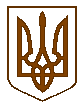 ДЕРЖГЕОКАДАСТР Головне управління Держгеокадастру у Запорізькій областіНАКАЗ__________________20___р.       м.Запоріжжя                               №____________Про затвердженняПорядку організації роботиіз повідомленнями про корупцію,внесеними викривачамиу Головному управлінніДержгеокадастру у Запорізькій області 	Відповідно до Законів України «Про запобігання корупції», «Про звернення громадян», Методичних рекомендацій щодо організації роботи з повідомленнями про корупцію, внесеними викривачами, затверджених рішенням Національного агенства з питаньзапобігання корупції від 06 липня 2017 року №286, та з метою належної організації роботи з повідомленнями про порушення антикорупційного законодавства,НАКАЗУЮ1.Затвердити Порядок організації роботи з повідомленнями про корупцію, внесеними викривачами у Головному управлінні Держгеокадастру у Запорізькій області, що додається.2.Сектору запобігання та виявлення корупції забезпечити прийняття, облік і опрацювання повідомлень, що надходитимуть через канали для надання повідомлень.3.Начальнику Управління адміністративно-організаційного забезпечення  довести вимоги наказу до підлеглих осіб, які є відповідальними за ведення реєстрації вхідної кореспонденції та попередити їх про відповідальність за розголошення інформації, що міститься у повідомленнях.4.Головному спеціалісту сектору взаємодії зі ЗМІ та громадськістю забезпечити розміщення цього наказу на офіційному веб-сайті Головного управління Держгеокадастру у Запорізькій області .5.Контроль за виконання цього наказу залишаю за собою.В.о. начальника                                                                                       Т.ТІТОВАПОГОДЖЕНО:Начальник юридичногоуправління                                                                                         Т.В. МатісВ.о. завідувача сектору запобіганнята виявлення корупції	   А.Г. ШеховцоваНачальник управління Адміністративно – організаційного забезпечення                                                                                     С.К. СмірноваНачальник управління персоналу                                                  Т.В БагауріЗАТВЕРДЖЕНОНаказ Головного управління Держгеокадастру у Запорізькій  області«___»___________2018 №_____ПОРЯДОКорганізації роботи із повідомленнями про корупцію, внесеними викривачами у Головному управлінні Держгеокадастру у Запорізькій області Загальні положенняПорядок організації роботи із повідомленнями про корупцію, внесеними викривачами в Головному управлінні Держгеокадастру у Запорізькій області (далі – Порядок) підготовлено для належної організації роботи з повідомленнями про порушення вимог Закону України «Про запобігання корупції» (далі – Закон) та передбачає механізм, яким користуватиметься особа, що має намір повідомити інформацію про факти корупції та про інструменти захисту викривачів, чия інформація про суспільно небезпечне діяння може стати основою для подальших викриттів та розслідувань антикорупційними органами. Терміни у цьому Порядку вживаються у значеннях, наведених у Законах України «Про запобігання корупції», «Про інформацію».Порядок регламентує весь механізм роботи з повідомленнями від їх отримання до прийняття кінцевого рішення за результатами завершення їх розгляду. Повідомлення про порушення вимог Закону може бути як письмовим, так і усним. Письмове повідомлення може надійти:поштою на адресу Головного управління:69095, вул.Українська,50 м.Запоріжжя. У разі направлення повідомлення поштою у ньому слід робити позначку такого змісту: «Про корупцію»;під час особистого прийому. На особистому прийомі використовується опитувальний лист для прийому повідомлень (додаток 1);засобами електронного зв’язкушляхом направлення повідомлення на електронну адресу: dgkzp.corrupt@land.gov.ua.через веб-сайт Головного управління: zaporizhzhia@land.gov.uaУсне повідомлення може надійти через спеціальну телефонну лінію Головного Управління за абонентським номером 769-29-04.Спеціальна телефонна лінія Головного управління працює по буднях у робочі години – з 9.00 до 18.00 (обідня перерва з 13.00 до 13.45).Інформація про уповноважений підрозділ з питань запобігання та виявлення корупції розміщується на офіційному веб-сайті та дошці оголошень Головного управління.Повідомлення про порушення вимог Закону може бути здійснене без зазначення авторства (анонімно). Вимоги до анонімних повідомлень про порушення вимог Закону та порядок їх розгляду визначаються Законом. Анонімне повідомлення про порушення вимог Закону підлягає розгляду, якщо наведена у ньому інформація стосується конкретної особи, містить фактичні дані, які можуть бути перевірені.Посадові і службові особи Головного управління у разі виявлення корупційного або пов’язаного з корупцією правопорушення чи одержання інформації про вчинення такого правопорушення працівниками Головного управління зобов’язані у межах своїх повноважень вжити заходів щодо припинення такого правопорушення та негайно письмово повідомити про його вчинення спеціально уповноважений підрозділ з питань запобігання та виявлення корупції.Перелік встановлених Законом вимог, заборон та обмежень, порушення яких є правопорушенням, пов’язаним з корупцією  (додаток 2).Повідомлення про порушення вимог Закону підлягає перевірці у термін не більше п’ятнадцяти днів від дня його отримання. Якщо у вказаний термін перевірити інформацію, що міститься в повідомленні, неможливо, начальник Головного управління продовжує термін розгляду до тридцяти днів від дня його отримання.У разі підтвердження викладеної у повідомленні інформації про порушення вимог Закону начальник Головного управління вживає заходів щодо припинення виявленого порушення, усунення його наслідків та притягнення винних осіб до дисциплінарної відповідальності, а у випадках виявлення ознак кримінального або адміністративного правопорушення також інформує спеціально уповноважених суб’єктів у сфері протидії корупції. 2. Засади та принципи організації роботи з повідомленнямиОрганізація роботи в Головному управлінні з повідомленнями про порушення вимог Закону у Головному управлінні здійснюється на таких засадах:1) знання та обізнаність: інформування про можливість подати повідомлення та повноваження органу щодо його розгляду;2) доступність: забезпечення безперешкодного доступу для подання повідомлення, процес подання таких повідомлень має бути зручним;3) довіра: інформування про виконання державних гарантій захисту викривачів; 4) відповідальність: забезпечення керівництвом Головного управління роботи з повідомленнями;5) ефективність: реагування на випадки порушення вимог Закону;6) прозорість:інформування викривачів про те, як розглядаються їхні повідомлення;7) аналіз та вивчення: систематичний перегляд і коригування організації роботи з повідомленнями.Принципи організації роботи з повідомленнями про порушення вимог Закону:1) доброчесність: поведінка посадової особи Головного управління має відповідати вимогам закону та загальновизнаним етичним нормам;2) захист прав викривачів: посадові особи Головного управління, які мають доступ до повідомлень, повинні розуміти ризики для викривачів, пов’язані з поданням повідомлення, а також подальшим встановленням фактів порушення вимог Закону;3) конфіденційність: у процесі збору, використання та збереження інформації посадові особи Головного управління повинні виконувати вимоги законодавства щодо нерозголошення інформації про викривача;4) зворотній зв'язок: підтримання зв’язку з викривачем, навіть якщо повідомлення надане анонімно;5) неупередженість: повідомлення розглядається по суті та без жодних упереджень, які можуть виникати у результаті попередніх контактів викривача з Головного управління;6) об’єктивність: одержаній при розгляді повідомлення інформації дається повна та об’єктивна оцінка;7) рівність: забезпечується однакове ставлення до всіх викривачів, незалежно від віку, статі, національної приналежності, віросповідання тощо.3. Процедура роботи із повідомленнямиПрийняття, опрацювання та облік повідомлень, що надійшли до Головного управління, здійснюються  завідувачем або головним спеціалістом сектору запобігання та виявлення корупції – відповідальною особою за розгляд повідомлень про корупцію, внесеними викривачами (далі – відповідальна особа)  відповідно до Закону України «Про запобігання корупції», Методичних рекомендацій щодо організації роботи з повідомленнями про корупцію, внесеними викривачами, затверджених рішенням Національного агенства з питаньзапобігання корупції від 06 липня 2017 року №286. Усі повідомлення реєструються в Журналі обліку повідомлень про корупцію (додаток 3), внесеними викривачами. При анонімності повідомлень, у відповідних графах Журналу робиться позначка «Анонімно».У разі надходження повідомлення про порушення Закону, відповідальна особа невідкладно, протягом одного дня повідомляє начальника Головного управління.Відповідальна особа при прийнятті повідомлень пропонує заявникові надати:інформацію про себе (прізвище, ім’я, по батькові, місце проживання, контактний телефон);іншу інформацію, що має значення для вирішення конкретного питання.Небажання заявника надати інформацію про себе не є підставою для відмови в прийняті його повідомлення.Обробка персональних даних заявників здійснюється відповідно до вимог Закону України «Про захист персональних даних».Відповідальна особа має право зв’язатися в разі потреби із заявником для уточнення інформації.Реєстрація та розгляд письмових звернень громадян здійснюється відповідно до вимог статті 53 Закону.Для забезпечення чітких та узгоджених дій щодо розгляду повідомлення відповідальна особа використовує Схему стандартної процедури розгляду таких повідомлень (додаток 4), яка складається з таких етапів:1) з’ясування, чи відповідає отримане повідомлення за своїм змістом вимогам Закону. Якщо не відповідає, тоді за анонімним повідомленням про це необхідно інформувати начальника, а за не анонімним повідомленням повідомити викривачу;2) у разі, якщо повідомлення за своїм змістом відповідає вимогам Закону, необхідно: з’ясувати, чи є наведені у повідомленні інформація та факти про порушення вимог Закону предметом розгляду. У разі підтвердження викладеної у повідомленні інформації про порушення вимог Закону начальник Головного управління вживає заходів щодо припинення виявленого порушення, усунення його наслідків та притягнення винних осіб до дисциплінарної відповідальності, а у випадках виявлення ознак кримінального або адміністративного правопорушення також інформує спеціально уповноважених суб’єктів у сфері протидії корупції. У зв’язку з здійсненим повідомленням про порушення вимог Закону викривач може повідомляти про переслідування його або його близьких осіб.  У разі надходження інформації про: наявність загрози життю, житлу, здоров’ю та майну викривача або його близьких осіб – потрібно звернутися до правоохоронних органів щодо застосування правових, організаційно – технічних та інших спрямованих на захист від протиправних посягань заходів, передбачених Законом України «Про забезпечення безпеки осіб, які беруть участь у кримінальному судочинстві»; звільнення чи примушення до звільнення, притягнення до дисциплінарної відповідальності чи піддання з боку керівника іншим негативним заходам впливу (переведення, атестація, зміна умов праці, відмова у призначенні на вищу посаду, скорочення заробітної плати тощо) або загрозу таких заходів впливу щодо викривача або членів його сім`ї  - необхідно звернутися до Національного агентства з питань запобігання корупції. 4. Перевірка інформації, що міститься в повідомленняхЗа повідомленнями, що надійшли до Головного управління, проводиться перевірка інформації.Доручення про проведення перевірки інформації та розгляд повідомлень надається начальником Головного управління. До розгляду повідомлення можуть залучатися працівники, до компетенції яких належить питання, порушене в повідомленні.Посадовій (им) особі (ам), які (им) доручено проведення перевірки інформації, надається право:- запрошувати заявника та інших осіб (за згодою), які причетні до фактів, що стали причиною звернення до Головного управління, й одержувати від них (за згодою) усні та письмові пояснення, інші документальні матеріали (їх копії), що стосуються перевірки інформації зазначеної в повідомленні;- зв’язуватися із заявником у разі потреби для уточнення інформації, одержувати від нього за його згодою усні або письмові пояснення, інші документальні матеріали (їх копії) стосовно змісту повідомлення;- ознайомлюватися, вивчати в установленому порядку документи, що стосуються проведення перевірки інформації, зазначеної в повідомленні.Посадовим особам, залученим до процесу роботи з повідомленнями, забороняється розголошувати або використовувати в інший спосіб у своїх інтересах інформацію, що міститься у повідомленні, а також будь-яку іншу інформацію, пов’язану з прийняттям та розглядом повідомлення, крім випадків, встановлених Законом.За результатами розгляду повідомлення надається аргументована усна, а вразі вимоги заявника – письмова відповідь.У разі виявлення ознак кримінального або адміністративного правопорушення також інформуються спеціально уповноважені суб’єкти у сфері протидії корупції, визначені Законом.Документи і матеріали стосовно розгляду повідомлень, що надійшли до Головного управління, обліковуються і формуються у справи. 5. Проведення аналітичної та роз’яснювально – профілактичної роботи щодо розширення практики повідомленьЗ метою проведення постійного моніторингу виконання завдань у сфері запобігання корупції, передбачених Законом, здійснюється постійний аналіз роботи із повідомленнями про порушення вимог Закону.Уповноважений Головного управління зобов’язаний систематично аналізувати матеріали розгляду повідомлень, узагальнювати їх результати, з’ясовувати причини, що породжують повторні звернення викривачів, а керівнику  здійснювати контроль за забезпеченням вказаного аналізу.Для того, щоб розширити практику повідомлень та стимулювати потенційних викривачів, в чіткій та доступній формі здійснюється інформування громадян про законодавчі гарантії захисту та наявність каналів надсилання повідомлень.Оскільки бажання особи повідомляти про порушення вимог Закону залежить від усвідомлення прав, обов’язків та гарантій, для викривачів також інформуються працівники головного управління, що вони або члени їх сімей не можуть бути звільнені чи примушені до звільнення, притягнуті до дисциплінарної відповідальності чи піддані з боку керівника іншим негативним заходам впливу (переведення, атестація, зміна умов праці, відмова в призначенні на вищу посаду, скорочення заробітної плати тощо) або загрозі таких заходів впливу у зв’язку з повідомленням ними про порушення вимог Закону іншою особою.Відповідна інформація розміщується на веб-сайті головного управління Держгеокадастру у вінницькій області. Крім того, на інформаційних стендах інформуються працівники про їх права та обов’язки у разі підозри або виявлення порушень вимог Закону. Інформація включає методи і канали для повідомлень, а також гарантії для працівників.Працівники Головного управління повинні усвідомлювати, що за невжиття передбачених законом заходів у разі виявлення корупційного правопорушення передбачена адміністративна відповідальність відповідно до статті 179 – 9 Кодексу України «Про адміністративні правопорушення». У разі встановлення таких фактів уповноважений головного управління зобов’язаний повідомляти про це Національне агентство з питань запобігання корупції.З порядком організації роботи із повідомленнями про корупцію, внесеними викривачами у Головному управлінні Держгеокадастру у Вінницькій області, керівникам структурних підрозділів рекомендується ознайомити усіх працівників.Додаток на    аркушах в 1 примірнику.В.о завідувач сектору запобігання та 	А.ШЕХОВЦОВАвиявлення корупції